Turkey Convicts Wall Street Journal Reporter of TerrorismAs the Wall Street Journal reported, a court in the southeastern city of Cizre convicted Albayrak in absentia of terrorism and sentenced her to two years and one month in prison in relation to her reporting on clashes between Turkish security forces and Kurdish separatists in the country's southeast. She is appealing the verdict, according to the Journal.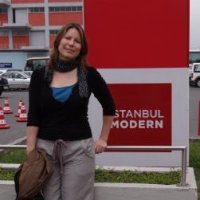 Committee to Protect Journalists 10.10.17https://cpj.org/2017/10/turkey-convicts%20wall-street-journal-reporter-terrorism.php?utm_source=API+Need+to+Know+newsletter&utm_campaign=3be43dcfc6-EMAIL_CAMPAIGN_2017_10_11&utm_medium=email&utm_term=0_e3bf78af04-3be43dcfc6-31697553Image source:https://media.licdn.com/mpr/mpr/shrinknp_200_200/AAEAAQAAAAAAAAlyAAAAJGE5NTQ2NTczLTcwZTgtNDM0ZS04MWE2LThhZmZhYTJkNjFkOQ.jpg